ОБЪЯВЛЕНИЕГосударственное казенное учреждение «Центр занятости населения Курского района» сообщает, что в рамках реализации федерального национального проекта  «Демография», в 2019-2024 годах будут реализовываться мероприятия по профессиональному обучению и дополнительному профессиональному образованию лиц предпенсионного возраста ищущих работу, не зарегистрированных в органах службы занятости  (мужчины 56 лет и старше,  женщины 51 год и старше),  при наличии  подтверждения отнесения к данной категории. Обучение является бесплатным, срок обучения не более 3- месяцев. Для лиц предпенсионного возраста, предусмотрена выплата стипендии из расчета минимального размера оплаты труда, установленного на текущий год (11280 рублей в месяц).Подробную информацию по вопросам  организации обучения вы  можете получить в ГКУ «ЦЗН Курского района» по адресу: ст. Курская, ул. Советская, 7.  Кабинет №1, тел. 6-58-64. Контактное лицо - старший инспектор центра занятости населения Сабодаш Олеся Сергеевна.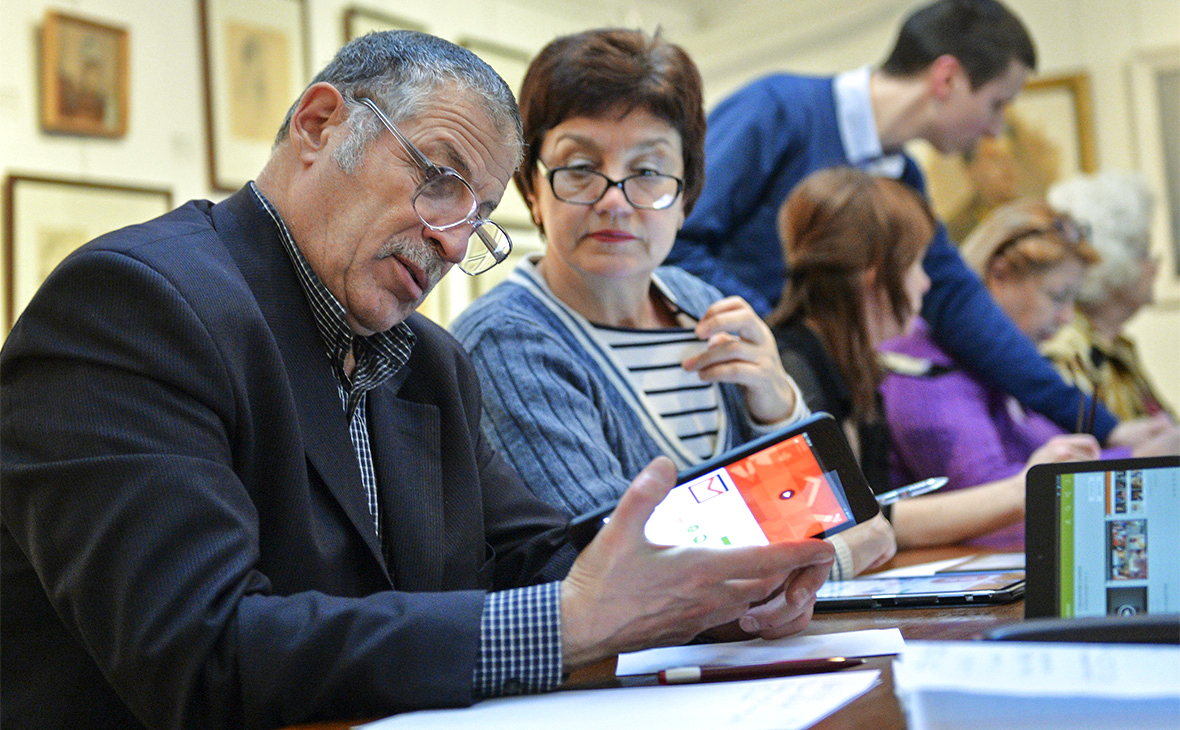 